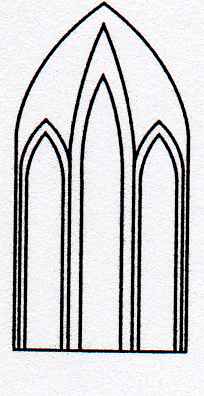 Catedral Anglicana St Paul´sValparaísoMúsica en las AlturasOrgano: Italo Olivares C.Domingo 5 de Mayo, 201912:30 HorasEntrada liberada1.- J. Pachelbel Toccata en Do Menor(1653 - 1706)2.- J. S. Bach Adagio de la Toccata y Fuga en Do Mayor BWV 564(1685 - 1750)3.- A. Vivaldi Largo del Concierto para Flautin y Continuo (Transc. T Webb)(1678 – 1741)4.- J. S. Bach Preludio en Mi Menor BWV 548(1685 - 1750)5.- G. Verdi Coro de los Hebreos de la ópera “Nabucco” (Transc. R. Lloyd)(1813 - 1901)6.- J. Alaín “Litanies”(1911 – 1940)Agradecemos su contribución para la restauración de nuestro monumento histórico construido en 1858.We are grateful for your contribution towards the restoration of this historic building built in 1858.__________________________________________saintpaulchurchvalpo@gmail.comwww.saintpaulchile.cl